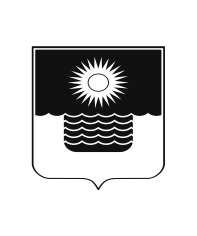 АДМИНИСТРАЦИЯ МУНИЦИПАЛЬНОГО ОБРАЗОВАНИЯГОРОД-КУРОРТ ГЕЛЕНДЖИКПОСТАНОВЛЕНИЕот 29 ноября 2022 года 	                    		                 		 №2604г. ГеленджикО внесении изменений в постановление администрации муниципального образования город-курорт Геленджик 
от 19 сентября 2019 года №2251 «Об утверждении производственных программ общества с ограниченнойответственностью «Концессии водоснабжения – Геленджик» в сфере холодного водоснабжения (питьевого водоснабжения) и водоотведения со сроком реализации с 1 октября 2019 года по 31 декабря 2023 года» (в редакции постановления администрации муниципального образования город-курорт Геленджик от 24 января 2022 года №88)
          Рассмотрев заявления общества с ограниченной ответственностью «Концессии водоснабжения – Геленджик» от 27 апреля 2022  года   № КВГ/1619-22,   № КВГ/1632-22,  от  7 ноября  2022 года  № КВГ/4859-22, в соответствии с Федеральным законом от 7 декабря 2011 года №416-ФЗ «О водоснабжении и водоотведении» (в редакции Федерального закона  от 1 мая 2022  года  №127-ФЗ),   постановлением Правительства Российской Федерации от 13 мая 2013 года №406 «О государственном регулировании тарифов в сфере водоснабжения и водоотведения» (в редакции постановления Правительства Российской Федерации от 10 октября 2022 года  №1800),   постановлением  Правительства   Российской Федерации от 29 июля 2013 года №641 «Об инвестиционных и производственных программах организаций, осуществляющих деятельность в сфере водоснабжения и водоотведения»  (в редакции постановления Правительства Российской Федерации  от 29 августа 2022  года  №1509), постановлением Правительства Российской Федерации от 14 ноября 2022 года №2053 «Об особенностях индексации регулируемых цен (тарифов) с 1 декабря 2022 г. по 31 декабря 2023 г. и о внесении изменений в некоторые акты Правительства Российской Федерации», Законом Краснодарского края от  5 октября  2010  года  №2065-КЗ  «О  наделении органов местного самоуправления в Краснодарском крае отдельными государственными полномочиями по регулированию тарифов в сфере холодного водоснабжения, водоотведения»   (в  редакции Закона Краснодарского края от 10 марта 2020 года №4243-КЗ), решением Думы муниципального  образования   город-курорт Геленджик от 24 июня 2014 года №128 «О порядке осуществления органами местного самоуправления муниципального образования город-курорт Геленджик полномочий в сфере регулирования тарифов организаций, осуществляющих холодное водоснабжение и (или) водоотведение на территории муниципального образования город-курорт Геленджик» (в редакции решения  Думы   муниципального образования город-курорт Геленджик от 29 июля 2022 года №525), на основании заключения управления жилищно-коммунального хозяйства администрации муниципального образования город-курорт Геленджик по согласованию проектов корректировки производственных программ ООО «КВГ» в сфере холодного водоснабжения (питьевого  водоснабжения)   и   водоотведения  со  сроком реализации с 1 октября 2019 года  по  31  декабря  2023  года  от  15 ноября  2022 года №45-5316/22-13, руководствуясь статьями   16, 17, 37, 43  Федерального  закона от 6 октября 2003 года №131-ФЗ «Об общих принципах организации местного самоуправления  в  Российской Федерации» (в  редакции Федерального закона от 14 июля 2022 года №253-ФЗ),  статьями 8, 10, 41, 72  Устава муниципального образования город-курорт Геленджик, п о с т а н о в л я ю:          1.Утвердить изменения  в постановление администрации муниципального образования город-курорт Геленджик от 19 сентября 2019 года №2251 «Об утверждении производственных программ общества с ограниченной ответственностью «Концессии  водоснабжения – Геленджик» в сфере холодного водоснабжения (питьевого водоснабжения) и водоотведения со сроком реализации с  1  октября  2019 года по 31 декабря 2023 года» (в редакции постановления  администрации  муниципального  образования  город-курорт Геленджик от 24 января 2022 года №88) (прилагается).2. Опубликовать настоящее постановление в печатном средстве массовой информации «Официальный вестник органов местного самоуправления муниципального образования город-курорт Геленджик» и разместить на официальном   сайте администрации муниципального образования город-курорт Геленджик в информационно-телекоммуникационной сети «Интернет» (www.gelendzhik.org) в течение 7 календарных дней со дня его принятия.3.Постановление  вступает  в  силу с 1 декабря 2022 года.А.А. Богодистов глава, муниципального образования город-курорт Геленджик                                                                      Приложение    УТВЕРЖДЕНЫ    постановлением администрации    муниципального образования    город-курорт Геленджик    от 29.11.2022 года № 2604ИЗМЕНЕНИЯ,внесенные в постановление администрации муниципального образования город-курорт Геленджик 
от 19 сентября 2019 года №2251 «Об утверждении производственных программ общества с ограниченной ответственностью «Концессии водоснабжения – Геленджик» в сфере холодного водоснабжения (питьевого водоснабжения) и водоотведения со сроком реализации с 1 октября 2019 года по 31 декабря 2023 года» (в редакции постановления администрации муниципального образования город-курорт Геленджик от 24 января 2022 года №88)
Раздел 2 приложения 1 изложить в следующей редакции:«2.  Планируемый объем подачи воды                                                                                                                                                              ».Раздел 3 приложения 1 изложить в следующей редакции:«3. Перечень плановых мероприятий по ремонту объектов централизованной системы холодного водоснабжения и мероприятий, направленных на улучшение качества питьевой воды                                                                                                                  ».                                                                                                               3. Разделы 8-9 приложения 1 изложить в следующей редакции:«8. Отчет об исполнении производственной программы в сфере питьевого водоснабжения за 2021 год8.1. Объем подачи воды8.2. Перечень выполненных мероприятий по ремонту объектов централизованной системы водоснабжения, мероприятий, направленных на улучшение качества питьевой воды8.3. Перечень выполненных мероприятий по энергосбережению и повышению энергетической эффективности, в том числе снижению потерь воды при транспортировкеМероприятий по энергосбережению и повышению энергетической эффективности,  в том числе снижению потерь воды при транспортировке, на 2021 год не планировалось.8.4. Мероприятия, направленные на повышение качества обслуживания абонентовМероприятий, направленных на повышение качества обслуживания абонентов, на 2021 год не планировалось.9. Объем финансовых потребностей, необходимых для реализации производственной программыОбъем финансовых потребностей, необходимых для реализации производственной программы, на:2019 год – с 1 октября по 31 декабря – 96 067,72 тыс. руб., 2020 год – 398 242,55 тыс. руб., 2021 год – 449 204,31 тыс. руб., 2022 год – 509 113,98 тыс. руб., год – 599 781,61 тыс. руб.». 4.Раздел 2 приложения 2 изложить в следующей редакции:«2. Планируемый объем принимаемых сточных вод                                                                                                                                 ».5.Разделы 8-9 приложения 2 изложить в следующей редакции:«8. Отчет об исполнении производственной программы в сфере водоотведения за 2021 год8.1. Объем принимаемых сточных вод8.2. Перечень выполненных мероприятий по ремонту объектов централизованной системы водоотведения, мероприятий, направленных на улучшение качества очистки сточных вод8.3. Перечень выполненных мероприятий по энергосбережению и повышению энергетической эффективностиМероприятий по энергосбережению и повышению энергетической эффективности  на 2021 год не планировалось.8.4. Мероприятия, направленные на повышение качества обслуживания абонентовМероприятий, направленных на повышение качества обслуживания абонентов, на 2021 год не планировалось.9. Объем финансовых потребностей, необходимых для реализации производственной программыОбъем финансовых потребностей, необходимых для реализации производственной программы, на:2019 год - с 1 октября по 31 декабря – 62 771,60 тыс.руб., 2020 год – 260 512,89 тыс. руб., 2021 год – 291 487,18 тыс. руб.,2022 год – 312 670,94 тыс. руб.,2023 год – 341 948,26 тыс. руб.».А.К. Ананиади, начальник управления экономики администрации муниципального образованиягород-курорт Геленджик                                                                     №п/пНаименование показателя производственной деятельностиЕдиница измеренияВеличина показателя на период регулированияВеличина показателя на период регулированияВеличина показателя на период регулированияВеличина показателя на период регулированияВеличина показателя на период регулирования№п/пНаименование показателя производственной деятельностиЕдиница измерения2019 год (регулируемый период)2020 год2021 год2022год2023год123456781Объем поднятой воды (всего), в том числе:тыс. куб.м1430,085720,348189,998808,238698,632Объем покупной воды (всего), в том числе по контрагентам:тыс. куб.м1782,607130,407130,407130,407460,532.1ГУП КК РЭУ «Троицкий групповой водопровод»тыс. куб.м1618,746474,976474,976474,976723,792.2ФГБУ ТС «Голубая бухта»тыс. куб.м163,86655,43655,43655,43736,743Объем отпуска воды в сетьтыс. куб.м3212,6812850,7415320,3915938,6316159,163.1объем питьевой воды, поданной в сетьтыс. куб.м3212,6812850,7415320,3915938,6316159,164Объем нормативных неучтенных расходов и потерь водытыс. куб.м1165,564662,256740,977013,007110,035Уровень нормативных неучтенных расходов и потерь к объему отпущенной воды в сеть%36,2836,2844,0044,0044,006Объем реализации товаров и услуг (всего), в том числе:тыс. куб.м2047,128188,498579,428925,639049,136.1населениютыс. куб.м1375,705502,795615,815981,206080,006.2бюджетным потребителямтыс. куб.м68,93275,70294,63324,40337,026.3прочим потребителямтыс. куб.м602,502410,002668,982620,032632,11№ п/пНаименование мероприятияФинансовые потребности  на реализациюмероприятия (тыс.руб.)График реализации мероприятияГрафик реализации мероприятия№ п/пНаименование мероприятияФинансовые потребности  на реализациюмероприятия (тыс.руб.)начало реализации мероприятияокончание реализации мероприятия123452019 год2019 год2019 год2019 год2019 год1Ремонт водопровода по ул. Совхозной, от ул. Калинина до ул.Чайковского, в г.Геленджике, протяженностью 400 м 1864,8901.11.201930.12.20192Ремонт водопровода по ул. Островского, от пер. Соснового до ул. Островского, д.143, в г.Геленджике, протяженностью 888 м4468,0301.11.201930.12.20193Ремонт  водопровода  по  ул.  Заречной в с. Архипо-Осиповка,  протяженностью  216 м152,6501.10.201930.11.20194Ремонт водопровода по ул.Циолковского в г. Геленджике 278,5801.10.2019	30.12.2019	5Ремонт водопровода по ул. Гоголя в г. Геленджике 164,7501.11.201930.12.2019Итого за  2019 годИтого за  2019 год6928,90--123452020 год2020 год2020 год2020 год2020 год1Аварийно-восстановительный ремонт централизованной системы водоснабжения муниципального образования город-курорт Геленджик 7092,8401.01.202031.12.2020Итого за 2020 годИтого за 2020 год7092,84--2021 год2021 год2021 год2021 год2021 год1Аварийно-восстановительный ремонт централизованной системы водоснабжения муниципального образования город-курорт Геленджик23396,0501.01.202131.12.2021Итого за 2021 годИтого за 2021 год23396,05--2022 год2022 год2022 год2022 год2022 год11Аварийно-восстановительный ремонт централизованной системы водоснабжения муниципального образования город-курорт Геленджик24065,4101.01.202231.12.2022Итого за 2022 годИтого за 2022 год24065,41--2023 год2023 год2023 год2023 год2023 год1Капитальный ремонт водопроводной сети по ул. Ленина от здания суда до ул. Луначарского, Ду 160 мм, протяженностью 470 м и от ул. Луначарского до ул. Красных Партизан Ду 110 мм, протяженностью 42 м3021,5801.01.202331.12.20232Капитальный ремонт водопроводной сети по ул. Октябрьская до ул. Степная Ду 160 мм, протяженностью 192 м и Ду 110 мм, протяженностью 770 м4961,7701.01.202331.12.20233Аварийно-восстановительный ремонт централизованной системы водоснабжения муниципального образования город-курорт Геленджик16749,4001.01.202331.12.2023Итого за 2023 годИтого за 2023 год24777,75--№п/пНаименование показателя производственной деятельностиЕдиница измеренияВеличина показателя за 2021 год№п/пНаименование показателя производственной деятельностиЕдиница измеренияВеличина показателя за 2021 год12341Объем поднятой воды (всего), в том числе:тыс. куб.м10125,552Объем покупной воды (всего), в том числе по контрагентам:тыс. куб.м9044,472.1ГУП КК РЭУ «Троицкий групповой водопровод»тыс. куб.м8342,812.2ФГБУ ТС «Голубая бухта»тыс. куб.м701,663Объем отпуска воды в сетьтыс. куб.м19170,023.1объем питьевой воды, поданной в сетьтыс. куб.м19170,024Объем нормативных неучтенных расходов и потерь водытыс. куб.м10892,245Уровень расходов и потерь к объему отпущенной воды в сеть%56,826Объем реализации товаров и услуг (всего), в том числе:тыс. куб.м8277,786.1населениютыс. куб.м5325,006.2бюджетным потребителямтыс. куб.м320,676.3прочим потребителямтыс. куб.м2632,11№ п/пНаименование мероприятияФактические финансовые потребности  на реализациюмероприятия (тыс.руб.)График реализации мероприятияГрафик реализации мероприятия№ п/пНаименование мероприятияФактические финансовые потребности  на реализациюмероприятия (тыс.руб.)начало реализации мероприятияокончание реализации мероприятия123452021 год2021 год2021 год2021 год2021 год1Аварийно-восстановитель-ный ремонт централизованной системы водоснабжения муниципального образования город-курорт Геленджик 4477,5401.01.202131.12.20212Ремонт зданий и сооружений (РЧВ по ул. Новороссиская, зданий и сооружений на водозаборе в с. Дивноморское)14470,5601.01.202131.12.20213Восстановление асфальтобетонного покрытия1505,1901.01.202131.12.20214Проведение технического обследования и диагностики систем водоснабжения с целью выявления скрытых утечек и незаконных врезок539,3601.01.202131.12.20215Восстановление   участка  ВЛ-10 кВ в с.Архипо-Осиповка на водозаборе114,9101.01.202131.12.20216Ремонт сетей водоснабжения (сварка трубопровода)142,2101.01.202131.12.20217Восстановление вала на насосном  агрегате №1 ВНС 2-го подьемв на ВЗУ с.Дивноморское98,6001.01.202131.12.20218Выполнение строительно-монтажных работ «Модернизация сооружений для доступа к подземным коммуникациям»136,6101.01.202131.12.20219Ремонт электродвигателей65,3701.01.202131.12.202110Капитальный ремонт пяти скважин на объекте: «Площадка Водозабор ООО «КВГ» г. Геленджик, с. Дивноморское2253,1601.01.202131.12.2021Итого за 2021 годИтого за 2021 год23803,51--№п/пНаименование показателяпроизводственной деятельностиЕдиница измеренияВеличина показателя на период регулированияВеличина показателя на период регулированияВеличина показателя на период регулированияВеличина показателя на период регулированияВеличина показателя на период регулирования№п/пНаименование показателяпроизводственной деятельностиЕдиница измерения2019 год (регулируемый период)2020 год2021 год2022 год2023 год1Объем отведенных сточных водтыс. куб.м2069,008276,008589,298601,188382,792Объем отведенных сточных вод, пропущенных через очистные сооружениятыс. куб.м2069,008276,008589,298601,188382,793Объем реализации товаров и услуг всего, в том числе по категориям потребителей:тыс. куб.м2069,008276,008589,298601,188382,793.1населениютыс. куб.м1447,645790,585793,005643,375824,813.2бюджетным потребителямтыс. куб.м93,45373,81393,81357,26418,493.3прочим потребителямтыс. куб.м527,902111,612402,482600,552139,49№п/пПоказатель производственной деятельностиЕдиница измеренияВеличина показателя за 2021 год1Объем отведенных сточных водтыс. куб.м13308,272Объем отведенных сточных вод, пропущенных через очистные сооружениятыс. куб.м13308,273Объем реализации товаров и услуг, всего, в том числе:тыс. куб.м6939,503.1населению тыс. куб.м5035,263.2бюджетным потребителямтыс. куб.м347,433.3прочим потребителямтыс. куб.м1556,81№п/пНаименование мероприятияФактические финансовые потребности на реализацию мероприятия(тыс. руб.)График реализации мероприятийГрафик реализации мероприятий№п/пНаименование мероприятияФактические финансовые потребности на реализацию мероприятия(тыс. руб.)начало реализации мероприятияокончание реализации мероприятия2021 год2021 год2021 год2021 год2021 год1Аварийно-восстановительный ремонт централизованной системы водоотведения муниципального образования город-курорт Геленджик3096,4101.10.202131.12.20212Капитальный ремонт кровли на складах и производственных помещениях на базе ООО «КВГ» по адресу: г. Геленджик, ул. Новороссийская, 1501231,5101.10.202131.12.20213Текущий ремонт глубоководных выпусков ОСК в г. Геленджик, с. Кабардинка, с. Архипо-Осиповка293,5201.10.202131.12.20214Ремонт поврежденного участка глубоководного выпуска ОСК в г. Геленджик328,3301.10.202131.12.20215Чистка водосточных лотков14,4001.10.202131.12.20216Инспекция неисправности компрессора ОСК в г.Геленджик39,6401.10.202131.12.20217Промывка сетей водоотведения5036,5301.10.202131.12.20218Ремонт сетей водоотведения, замена люков138,9901.10.202131.12.20219Обследование канализационных сетей диаметром Ду 600 – Ду 80042,0001.10.202131.12.202110Работы по устранению течи, гидроизоляции бетонных оснований канализационных  колодцев68,4001.10.202131.12.202111Капитальный ремонт вторичных отстойников №3 и №4 на ОСК в г. Геленджик686,51401.10.202131.12.202112Ремонт электродвигателей574,1701.10.202131.12.202113Дефектовка и  ремонт насосного агрегата  и статора насоса Grundfos732,9301.10.202131.12.202114Аварийный ремонт канализационного напорного коллектора в с. Кабардинка по ул. Черноморская2483,9601.10.202131.12.2021Итого за 2021 годИтого за 2021 год14767,30--